О внесении изменений в постановление
администрации Порецкого муниципального
округа Чувашской Республики № 198 от 16.03.2023
«Об утверждении административного регламента
администрации Порецкого муниципального округа
Чувашской Республики «Подготовка и утверждение
документации по планировке территорий»1. Внести в постановление администрации Порецкого муниципального округа Чувашской Республики № 198 от 16.03.2023 «Об утверждении административного регламента администрации Порецкого муниципального округа Чувашской Республики «Подготовка и утверждение документации по планировке территорий» (далее – постановление) следующие изменения:1.1. В главе 2.4 «Срок предоставления муниципальной услуги» раздела I «Общие положения» постановления:1.1.1. Пункт 2.4.3 признать утратившим силу. 2. Настоящее постановление вступает в силу со дня его официального опубликования в издании «Вестник Поречья» и подлежит размещению на официальном сайте Порецкого муниципального округа в информационно-телекоммуникационной сети «Интернет».Глава Порецкого муниципального округа                                                           Е.В. Лебедев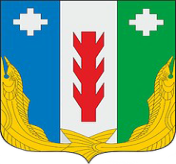 Администрация Порецкого муниципального округа Чувашской РеспубликиПОСТАНОВЛЕНИЕ       _____________ 2023 № с. ПорецкоеЧăваш РеспубликинПăрачкав муниципалитет округӗн администрацийĕЙЫШĂНУ     ___________2023 № Пăрачкав сали